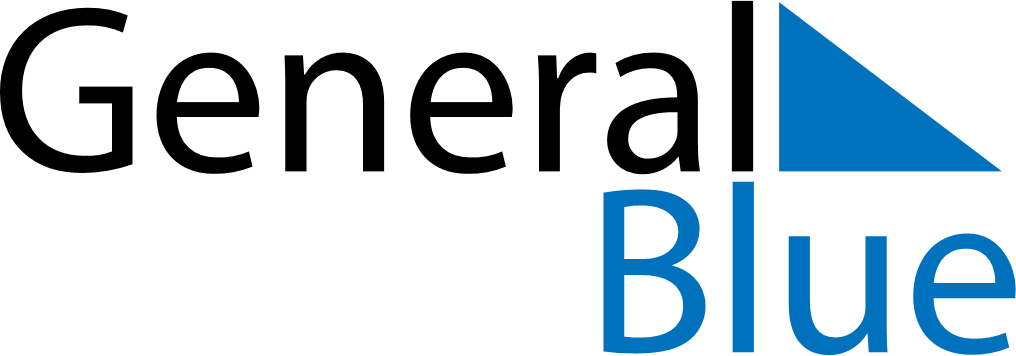 Daily PlannerMay 16, 2022 - May 22, 2022Daily PlannerMay 16, 2022 - May 22, 2022Daily PlannerMay 16, 2022 - May 22, 2022Daily PlannerMay 16, 2022 - May 22, 2022Daily PlannerMay 16, 2022 - May 22, 2022Daily PlannerMay 16, 2022 - May 22, 2022Daily Planner MondayMay 16TuesdayMay 17WednesdayMay 18ThursdayMay 19FridayMay 20 SaturdayMay 21 SundayMay 22MorningAfternoonEvening